İSKENDERUN TEKNİK ÜNİVERSİTESİ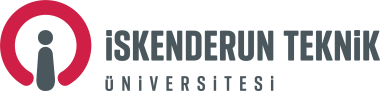 Taşımacılık ve Lojistik Enstitüsü Müdürlüğü DOKTORA YETERLİK SINAV JÜRİSİ ÖNERİ FORMU                                                                                                                                                                        ……/ …... / 20..…TAŞIMACILIK VE LOJİSTİK ENSTİTÜSÜ MÜDÜRLÜĞÜNEİskenderun Teknik Üniversitesi Lisansüstü Eğitim ve Öğretim Yönetmeliği’nin 45. maddesi  uyarınca doktora yeterlik sınavına girmek için gerekli koşulu sağlayan . . . . . . . . . . . . . . . . .  . . . . . . . . . . . . . . . . Anabilim Dalı Doktora programı  ………….. numaralı  öğrencisi ……………………………………… için “aşağıda isimleri belirtilen Anabilim Dalımız Doktora Yeterlik Komitesi tarafından önerilen Doktora Yeterlik Sınav Jüri önerisi” aşağıda belirtilmiştir.               Bilgilerinize saygılarımla arz ederim.								                              (Ünvan ,Ad, Soyad, İmza)                                                                                                                                                        Anabilim Dalı Başkanı                                                                     ÖNERİLEN JÜRİ ÜYELERİSINAV PROGRAMIAÇIKLAMA:   MADDE 45 – (1) Yeterlik sınavı, derslerini ve seminerini tamamlayan öğrencinin alanındaki temel konular ve kavramlar ile doktora çalışmasıyla ilgili bilimsel araştırma kapasitesine sahip olup olmadığının ölçülmesidir. Bir öğrenci bir yılda en fazla iki kez yeterlik sınavına girebilir.(2) Öğrencilerin yeterlik sınavına ne zaman gireceği Üniversitenin akademik takvimine göre belirlenir. Yüksek lisans derecesi ile kabul edilen öğrenciler en geç beşinci yarıyılın, lisans derecesi ile kabul edilmiş olan öğrenciler ise en geç yedinci yarıyılın sonuna kadar yeterlik sınavına girmek zorundadır.(3) Yeterlik sınavları, EABDB tarafından önerilen ve enstitü yönetim kurulu tarafından onaylanan beş kişilik doktora yeterlik komitesi tarafından düzenlenir ve yürütülür. Komite, farklı alanlardaki sınavları hazırlamak, uygulamak ve değerlendirmek amacıyla sınav jürileri kurar. Sınav jürileri en az ikisi Üniversite dışından olmak üzere, danışman dâhil beş öğretim üyesinden oluşur. Ayrıca, tezin konusu ile ilgili sektörde fiilen çalışmakta olan doktora unvanına sahip kişiler de jüri üyesi olarak seçilebilir. Danışmanın oy hakkı vardır. Yeterlik sınavı toplantıları öğretim elemanları, lisansüstü öğrenciler ve alanın uzmanlarından oluşan dinleyicilerin katılımına açık olarak yapılır.(4) Yeterlik sınavı yazılı ve sözlü olarak iki bölüm halinde yapılır. Yazılı sınavda başarılı olan öğrenci sözlü sınava alınır. Sınavların ağırlıkları ile notlarının hesaplanmasında Senato tarafından belirlenen uygulama usul ve esaslarına göre işlem yapılır. Sınav jürileri öğrencinin yazılı ve sözlü sınavlardaki başarı durumunu değerlendirerek öğrencinin başarılı veya başarısız olduğuna salt çoğunlukla karar verir. Bu karar, EABDB’deki yeterlik sınavını izleyen üç gün içinde enstitüye tutanakla bildirilir.(5) Yeterlik sınavında başarısız olan öğrenci başarısız olduğu, bölüm/bölümlerden bir sonraki yarıyılda tekrar sınava alınır. Bu sınavda da başarısız olan öğrencinin doktora programı ile ilişiği kesilir.